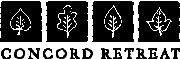 Hooks Mill HouseRoom Assignments(46 Beds)Room 1 (2 Bunk Beds)Room 1 (2 Bunk Beds)Room 2 (2 Bunk Beds)Room 2 (2 Bunk Beds)11223344Room 3 (3 Bunk Beds)Room 3 (3 Bunk Beds)Room 4 (2 Bunk Beds)Room 4 (2 Bunk Beds)1122334456Room 5 (2 Bunk Beds)Room 5 (2 Bunk Beds)Room 6 (3 Bunk Beds)Room 6 (3 Bunk Beds)1122334456Room 7 (3 Bunk Beds)Room 7 (3 Bunk Beds)Room 8 (2 Bunk Beds)Room 8 (2 Bunk Beds)1122334456Room 9 (2 Bunk Beds)Room 9 (2 Bunk Beds)Room 10 (2 Bunk Beds)Room 10 (2 Bunk Beds)11223344